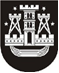 KLAIPĖDOS MIESTO SAVIVALDYBĖS TARYBASPRENDIMASDĖL priešmokyklinio ugdymo grupių skaičiaus ir priešmokyklinio ugdymo organizavimo modelių SAVIVALDYBĖS švietimo įstaigose 2015–2016 mokslo metams NUSTATYMO2015 m. balandžio 14 d. Nr. T2-54KlaipėdaVadovaudamasi Lietuvos Respublikos vietos savivaldos įstatymo 16 straipsnio 3 dalies 9 punktu, 18 straipsnio 1 dalimi ir Priešmokyklinio ugdymo tvarkos aprašo, patvirtinto Lietuvos Respublikos švietimo ir mokslo ministro 2013 m. lapkričio 21 d. įsakymu Nr. V-1106 „Dėl Priešmokyklinio ugdymo tvarkos aprašo patvirtinimo“, 6.1 papunkčiu, Klaipėdos miesto savivaldybės taryba nusprendžia:Nustatyti priešmokyklinio ugdymo grupių skaičių ir priešmokyklinio ugdymo organizavimo modelius savivaldybės švietimo įstaigose 2015–2016 mokslo metams (priedas). Pripažinti netekusiu galios Klaipėdos miesto savivaldybės tarybos 2008 m. rugsėjo 25 d. sprendimą Nr. T2-310 „Dėl priešmokyklinio ugdymo organizavimo modelio Klaipėdos miesto savivaldybės mokyklose nustatymo“.3. Skelbti šį sprendimą Teisės aktų registre ir Klaipėdos miesto savivaldybės interneto svetainėje.Savivaldybės merasVytautas Grubliauskas